Юный краевед – 2016. Вопросы 1-4 класс.№Вопросы тестовые1.Какое растение, произрастающее на территории Костромской области, занесено в Красную книгу Российской Федерации?А) Венерин башмачокБ) Земляника леснаяВ) Подорожник ланцетолистныйГ) Ландыш майский2.Выберите жабу, которая обитает в Костромской области.А) Пипа Суринамская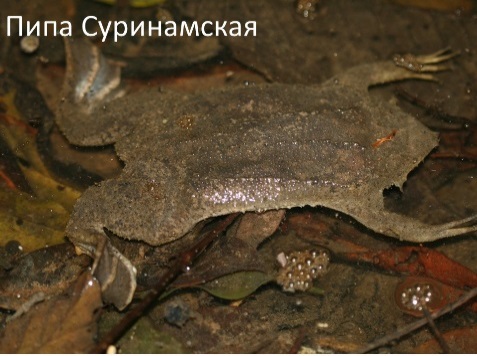 Б) Жаба серая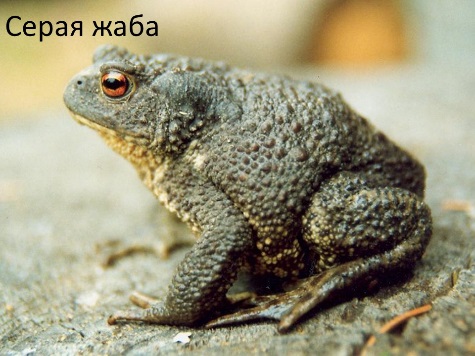 В) Рогатка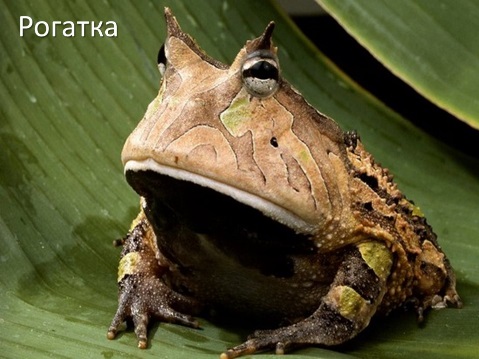 Г) Ага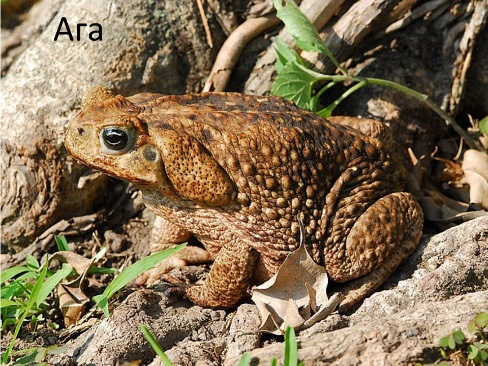 3.Какой съедобный гриб появляется в костромских лесах весной?А) ЛисичкаБ) ПодберёзовикВ) МаслёнокГ) Сморчок4.Укажите полезное ископаемое, которое НЕ встречается на территории Костромской области.А) Углистые сланцыБ) ТорфВ) ИзвестнякГ) Каменный уголь5.Какая река протекает через Исуповское (Сусанинское) болото?А) ШачаБ) МезаВ) МераГ) Воча6.С каким районом Костромской области граничит Красносельский район?А) Островский районБ) Кадыйский районВ) Сусанинский район Г) Нерехтский район7.Какое произведение искусства, под названием «Мальчик и лось», создано в Костроме в 1975 году?А) фильмБ) скульптураВ) пьесаГ) цирковой номер8.Какой из представленных ниже фильмов снимался в Костромской области?А) Снегурочка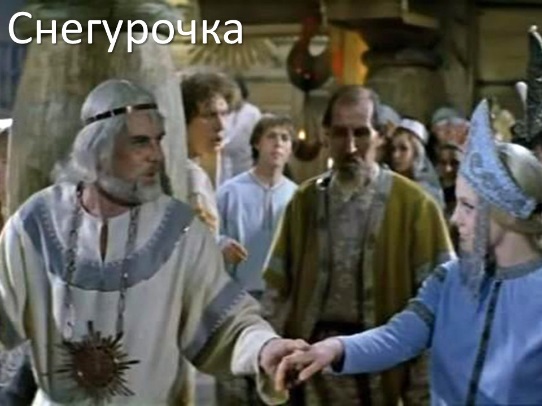 Б) Морозко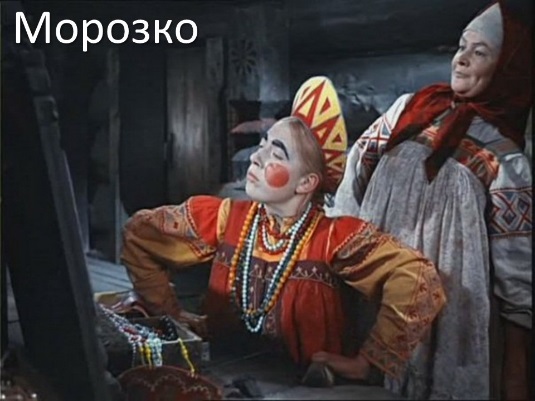 В) Финист – Ясный сокол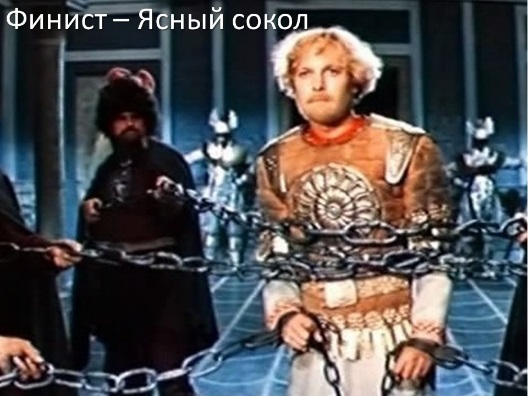 Г) На золотом крыльце сидели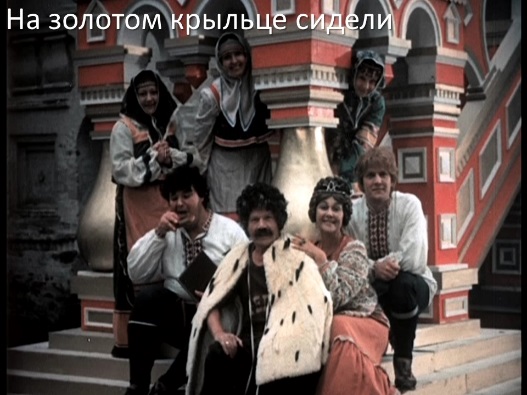 9.В названии какого города Костромской области кроется его расположение у высокого гребня между оврагами?А) НерехтаБ) НеяВ) ЧухломаГ) Кологрив10.Храм Всемилостивого Спаса уникален тем, что архитектор Степан Воротилов в 1792-1793 годах очень удачно включил его в ансамбль торговых рядов. В каких рядах расположился данный храм?А) Больших мучных рядахБ) Пряничных рядахВ) Красных рядахГ) Рыбных рядах11.Почему на гербе города Костромы изображена ладья?А) Императрица Екатерина посетила город на кораблеБ) В Костромских лесах много мачтовых сосенВ) Кострома – портовый городГ) Местные жители занимались судовым грабежом12.Какому историческому персонажу в 1967 году по проекту архитектора Н.А. Лавинского был установлен памятник в Костроме?А) Воину-освободителюБ) Ивану СусанинуВ) Юрию ДолгорукомуГ) Якову СвердловуТворческие задания. Дайте развёрнутый ответ на вопрос (не более 2500 знаков)1.Что за игрушки изображены на фото? Как они связаны с Костромской областью?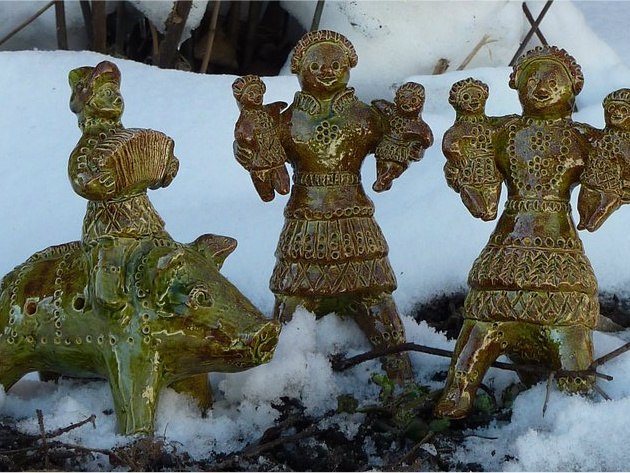 2.Перечислите известные Вам виды животных, родиной которых Костромская область не является, но они периодически появляются в наших краях. 